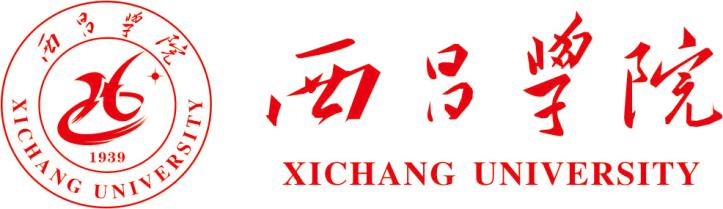 高教信息参考2023年第07期（总第66期）发展规划处高等教育研究所          二〇二三年九月二十八日本  期  目  录【思政建设】光明网：实现“四史”教育精准与协同，提升高校思政课铸魂育人效果“四史”中蕴含着丰富的政治智慧，也是我们坚定中国特色社会主义发展方向，自觉抵制错误思潮的思想力量所在。高校承担着为中国特色社会主义事业培养合格接班人的历史重任，要发挥自身优势，充分运用新媒体新技术，实现“四史”教育精准与协同，落实立德树人根本任务，增强青年大学生“四个自信”，助益青年大学生成长成才。首先，方法的精准与协同创新高校思想政治教育表达路径。高校开展“四史”教育应充分在“新”与“活”字上下功夫，挖掘校本“四史”资源，利用互联网与青年学生实现面对面与“键对键”结合，开辟高校筑魂育人新渠道。课堂讲授“四史”有其优点，教师可聚焦学生关注焦点和热点，根据立德树人任务选择“四史”典型人物、故事讲解理论知识，回应学生诉求，逻辑性强、针对性强、理论性强、讲授细致。但在平铺直叙的讲授中容易“失焦”，难以激发青年大学生对历史任务与历史事件“共情共鸣共振”。而通过现代信息技术将“四史”相关文字、图片、音乐、视频等融合起来，实现传播媒介与视觉技术的结合，并根据用户特征、浏览内容、停留时长、完播率、分享率等大数据分析精准推送，激发青年大学生的猎奇心理与观看欲望，使其更容易接受其所传递的价值观念。其次，内容的精准与协同创新高校思想政治教育育人素材。网络信息技术的发展，特别是短视频的“爆红”激发了全民参与热情，但平台海量内容与多样化类型也使受教育者应接不暇，沉溺信息茧房。因而，通过构建高校“四史”教育传播矩阵，聚焦“四史”相关重大事件、节日，实现“四史”教育内容的精准与协同，以多样化形式对“四史”相关人物、故事背景进行介绍，挖掘情感、营造氛围、弘扬正能量都使青年大学生更容易感受中国共产党领导中国人民艰苦奋斗的决心与勇气，为高校“四史”教育奠定坚实基础，营造良好的社会环境。再次，主体的精准与协同创新高校思想政治教育发展动力。要实现“四史”教育的精准与协同，需要不同主进行联动，构建起以高校、主流媒体、政府机关为核心创作层和传播平台，以思政课教师、辅导员、专业课教师为外围创作层，以大学生、校友等转发为分享层的传播矩阵。一方面，建立高校、主流媒体、官方机构精准发力机制，打造“四史”教育传播平台。高校、主流媒体和政府机构等积极推进“四史”教育，利用各种平台传播社会主流价值观念、弘扬社会正能量，进行思想政治教育新阵地。另一方面，鼓励教师和大学生等参与“四史”教育，发挥好协同作用。思政课教师尤其是专家、教学名师要走出舒适圈，调整心态、转变表达、转化语言，根据大学生特点进行“四史”教育。（摘编自光明网2023年9月25日https://edu.gmw.cn/2023-09/25/content_36855431.htm）中国教育报：打通障碍推进大中小学思政课“螺旋上升”推进大中小学思政课一体化建设是新时代思政课内涵式建设的重中之重，是党的教育方针真正落地、立德树人根本任务得以落实的有效路径。近年来，全国各级各类学校在推进大中小学思政课一体化建设方面进行了诸多探索，形成了一些行之有效的工作经验，取得了一些难能可贵的工作成绩。但是，当前大中小学思政课一体化建设仍存在一些亟待解决的问题。一是一体化的课程教材建设体系有待完善。近年来，大中小学思政课一体化课程体系已初步形成并逐渐完善。教材是思政课教学的根本遵循，也是大中小学思政课一体化“螺旋上升”的重要载体。2017年以来，中小学思政课逐步使用统编教材，教材的编写依据是课程标准。目前，教育部出台了《义务教育道德与法治课程标准》和《普通高中思想政治课程标准》，对中小学思政课“讲授什么内容”“培养什么素养”“达成什么目标”作出了明确规定，但尚未出台高校思政课课程标准，只是从组织管理的宏观维度对高校思政课“建什么”“怎么建”“如何建好”等方面提出了基本规范和要求。二是一体化的教师队伍培养体系有待加强。目前，高校思政课教师已按照不低于1∶350的师生比逐步配齐，高中思政课教师基本实现专职化，而义务教育阶段特别是小学阶段思政课专职教师人数存在不足。由于评价考核“指挥棒”的作用，初高中思政课教师主要面临升学应试的压力，而高校思政课教师主要面临科研压力，评价考核标准的差异导致大中小学思政课教师“同向同行”面临困难。三是一体化的评价考核指标体系有待建立。2022年底，教育部办公厅印发了《关于开展大中小学思政课一体化共同体建设的通知》，明确了指导思想、工作目标和工作要求，以省（自治区、直辖市）和新疆生产建设兵团为单位建立了32个大中小学思政课一体化共同体，部分地区和学校也紧随其后建立了省域、市域和校际共同体。目前，大中小学思政课一体化共同体建设缺少统一的、具体的、规范化的建设标准和评价体系的指引，各共同体都在积极探索，但由于建设任务不明确、共建单位的工作责任不明晰、工作成效的评价标准不统一，缺乏能在全国推广的具有普适性的工作机制。针对当前推进大中小学思政课一体化建设所面临的问题，笔者有如下对策建议：一是进一步完善一体化的课程教材建设体系。依据中共中央宣传部、教育部印发的《新时代学校思想政治理论课改革创新实施方案》的有关要求，按照“循序渐进、螺旋上升”的原则，立足于思政课的政治性属性，针对大中小学各学段的学情特点和思政课教育教学任务，对大中小学思政课课程目标进行一体化设计，完善《义务教育道德与法治课程标准》和《普通高中思想政治课程标准》，出台《高校思想政治理论课课程标准》，形成“主线贯穿、循序渐进、螺旋上升”的一体化课程标准。以一体化课程标准为依据，国家教材委员会指导成立大中小学思政课一体化教材编写委员会，由学科专家、各学段教学名师等担任委员，在充分调研学生学情、了解学段特点的基础上，统一编写大中小学思政课教材，重点强化习近平新时代中国特色社会主义思想进教材。二是进一步完善一体化的教师队伍培养体系。开展大中小学思政课一体化建设系列教研活动，推动构建大中小学思政课一体化共同体教师“对岗交流”机制，举办大中小学思政课骨干教师研修训练营，活动包括针对大中小学同一专题纵向贯通的集体备课和课例示范、针对大中小学教学内容的学理阐释和教学研究、针对思政课教学方法的分享和展示。组织大中小学思政课教师“结对式”教学比赛系列活动，实现大中小学思政课教师队伍和教学内容的有机融合、有效衔接。三是进一步健全一体化的管理保障支撑体系。落实党委对大中小学思政课一体化建设的集中统一领导。在中央教育工作领导小组秘书组和各级党委教育工委下，设置大中小学思政课一体化建设工作委员会，作为常设性职能机构，赋予其管理和领导职权。工作委员会下设专家指导组，承担指导咨询工作。省级党委教育工作部门和教育行政部门除要推动省级层面大中小学思政课一体化建设外，还应协调实力较强、工作基础较好的高校和有关地市、区县，特别是没有高校的地区，进行大中小学思政课一体化结对建设。四是建立健全一体化的评价考核指标体系。由中央教育工作领导小组秘书组下设的大中小学思政课一体化建设工作委员会制定全国大中小学思政课一体化共同体建设标准和评价体系，坚持定量评价和定性评价相结合、过程评价和结果评价相结合、普遍评价和个性评价相结合、静态评价和动态评价相结合的原则，从大中小学思政课一体化共同体建设的体制机制、教研活动、教学资源、教学成果、队伍建设、社会效益等维度开展实效评价，细化设置二级和三级评价指标，并结合一体化建设目标进行赋分，压实各共同体共建单位的责任，形成全员共谋、共建、共管、共评、共享的工作机制。（摘编自《中国教育报》2023年9月12日第09版）【教育要闻】全国优秀教师代表座谈会在京召开。习近平总书记致信与会教师代表全国优秀教师代表座谈会9月9日在京召开。中共中央总书记、国家主席、中央军委主席习近平致信与会教师代表，在第三十九个教师节到来之际，代表党中央，向他们和全国广大教师及教育工作者致以节日的问候和诚挚的祝福。习近平在信中说，长期以来，以你们为代表的全国广大教师认真贯彻党的教育方针，教书育人、培根铸魂，培养了一代又一代德智体美劳全面发展的社会主义建设者和接班人，造就了大批可堪大用、能担重任的栋梁之才，为国家发展、民族振兴作出了重要贡献。教师群体中涌现出一批教育家和优秀教师，他们具有心有大我、至诚报国的理想信念，言为士则、行为世范的道德情操，启智润心、因材施教的育人智慧，勤学笃行、求是创新的躬耕态度，乐教爱生、甘于奉献的仁爱之心，胸怀天下、以文化人的弘道追求，展现了中国特有的教育家精神。习近平强调，新征程上，希望你们和全国广大教师以教育家为榜样，大力弘扬教育家精神，牢记为党育人、为国育才的初心使命，树立“躬耕教坛、强国有我”的志向和抱负，自信自强、踔厉奋发，为强国建设、民族复兴伟业作出新的更大贡献。中共中央政治局常委、国务院总理李强作出批示指出，教师是立教之本、兴教之源，是教育发展的第一资源。党的十八大以来，党中央和国务院高度重视教师队伍建设，教师队伍素质不断提升，结构不断优化，待遇不断提高，教师队伍建设取得历史性成就，为党和国家培育了大批优秀人才，为我国教育事业发展作出了突出贡献。要坚持以习近平新时代中国特色社会主义思想为指导，深刻领会习近平总书记重要指示和党的二十大精神，大力弘扬教育家精神，培养高素质教师队伍，健全中国特色教师教育体系，提升教书育人能力，优化教师管理和资源配置，加大待遇保障力度，完善荣誉表彰体系，营造全社会尊师重教浓厚氛围，让教师成为最受社会尊重和令人羡慕的职业，为加快建设教育强国、实现中华民族伟大复兴提供有力支撑。中共中央政治局常委、国务院副总理丁薛祥在讲话中表示，习近平总书记作出重要指示，李强总理作出批示，充分体现了党中央和国务院对广大教师的关心和重视。习近平总书记的重要指示，充分肯定广大教师为国家发展、民族振兴作出的重要贡献，深刻阐释教育家精神的丰富内涵和实践要求，赋予新时代人民教师崇高使命。希望广大教师认真贯彻党的教育方针，大力弘扬教育家精神，潜心教书育人、培根铸魂，持续为国家培养德智体美劳全面发展的社会主义建设者和接班人，造就更多可堪大用、能担重任的栋梁之才。要坚定心有大我、至诚报国的理想信念，全面落实立德树人根本任务；陶冶言为士则、行为世范的道德情操，努力做“经师”和“人师”相统一的“大先生”；涵养启智润心、因材施教的育人智慧，让每个学生都有人生出彩的机会；秉持勤学笃行、求是创新的躬耕态度，成为终身学习的践行者；勤修乐教爱生、甘于奉献的仁爱之心，用大爱书写教育人生；树立胸怀天下、以文化人的弘道追求，弘扬全人类共同价值。丁薛祥强调，各地各部门要把教师队伍建设作为基础工作，健全中国特色教师教育体系，培养造就一大批高质量的教师；依法保障教师待遇，吸引和稳定优秀人才从教；优化教师管理与结构配置，让每个孩子都能享有公平而有质量的教育；坚持师德师风第一标准，全面落实新时代教师职业行为准则；营造尊师重教社会风尚，让“人民教师，无上光荣”的观念深入人心。（摘编自《光明日报》2023年9月10日第01版）教育部召开学习贯彻习近平新时代中国特色社会主义思想主题教育总结会议9月6日，教育部学习贯彻习近平新时代中国特色社会主义思想主题教育总结会议在京召开。教育部党组书记、部长、部主题教育领导小组组长怀进鹏出席会议并作总结讲话。怀进鹏指出，开展学习贯彻习近平新时代中国特色社会主义思想主题教育，是党中央推动贯彻落实党的二十大战略部署的有力举措，是深入推进新时代党的建设新的伟大工程的重大部署。习近平总书记围绕主题教育作出一系列重要论述，为开展主题教育提供了根本遵循；习近平总书记在中央政治局第五次集体学习时发表重要讲话，为我们开展主题教育注入强大动力。教育部党组把开展主题教育作为重大政治任务，深刻领悟“两个确立”的决定性意义，坚决做到“两个维护”，牢牢扛起主体责任，坚持统筹推进，强化指导督促，积极宣传展示，有力有序组织实施，领导好直属机关、指导好非中管直属高校、引导好教育战线，坚持高标准推进、高质量落实，努力在以学铸魂、以学增智、以学正风、以学促干上取得实实在在的成效。一是确保学深悟透，深入学习习近平新时代中国特色社会主义思想和党的二十大精神，跟进学习习近平总书记关于主题教育重要讲话精神，深入学习贯彻习近平总书记关于教育的重要论述特别是“5·29”重要讲话精神，持续强化党的创新理论武装。二是突出求实求效，聚焦教育强国“有目标”，强化统筹协调“有组织”，创新发展思路“有案例”，推动改革发展“有效果”，深入开展调查研究。三是勇于攻坚克难，坚持正确政治方向，系统谋划推进教育强国建设，精心办好群众忧心事关切事，推动高质量发展提质提效。四是坚持刀刃向内，敢于动真碰硬，突出从严从实，推动检视整改落细落实、建章立制见行见效、干部队伍教育整顿取得实效。怀进鹏强调，围绕学思想、强党性、重实践、建新功，教育系统广大党员干部受到全面深刻的政治教育、思想淬炼、精神洗礼，凝心铸魂取得新实效，政治品格受到新深化，实干担当得到新强化，践行宗旨有了新提升，廉洁奉公实现新自觉，对习近平新时代中国特色社会主义思想的政治认同、思想认同、理论认同和情感认同进一步增强，加快教育强国建设的步伐更加坚定，破解人民群众急难愁盼教育问题更加有效，教育系统政治生态和育人环境更加清朗，为全力书写“强国建设，教育何为”时代答卷奠定了坚实基础。下一步，要认真学习领会中央主题教育第一批总结暨第二批部署会议精神，着眼常态化长效化，巩固拓展主题教育成果，加快建设高质量教育体系，汇聚建设教育强国的强大合力。一是坚持不懈深化理论武装，用习近平新时代中国特色社会主义思想铸魂育人。二是勇于担当作为，编制和实施好教育强国建设规划纲要。三是增强为民情怀，以教育之力厚植人民幸福之本。四是强化政治统领，纵深推进教育系统全面从严治党。（摘编自中华人民共和国教育部网站2023年9月06日http://www.moe.gov.cn/jyb_xwfb/gzdt_gzdt/moe_1485/202309/t20230906_1078639.html）教育部、国家民委、共青团中央召开学校铸牢中华民族共同体意识教育工作推进会9月11日，教育部、国家民委、共青团中央在云南昆明召开学校铸牢中华民族共同体意识教育工作推进会。教育部党组书记、部长怀进鹏出席会议并讲话。云南省委书记、省人大常委会主任王宁出席会议并致辞。国家民委副主任、党组成员段毅君，共青团中央书记处常务书记徐晓出席会议并讲话。教育部党组成员、副部长孙尧主持会议。怀进鹏指出，党的十八大以来特别是中央民族工作会议以来，在以习近平同志为核心的党中央坚强领导下，教育部门和各级各类学校坚持党的领导、系统推进、团结协作、优化生态，学校铸牢中华民族共同体意识教育的体制机制与顶层设计不断完善，工作基础扎实有力，难点堵点稳步破除，育人载体丰富多样，取得一系列标志性成果。怀进鹏强调，铸牢中华民族共同体意识教育是实现中国式现代化和中华民族伟大复兴的先导性基础性战略性工程。要认真学习贯彻习近平总书记关于教育的重要论述、关于加强和改进民族工作的重要思想，特别是习近平总书记在中央政治局第五次集体学习、在听取新疆党委政府和兵团工作汇报时的重要讲话精神和教师节重要指示精神，切实扛起使命担当，准确把握铸牢各族师生中华民族共同体意识是培养担当民族复兴大任时代新人、维护国家统一和民族团结、传承弘扬中华优秀传统文化和建设中华民族现代文明、加快教育现代化和建设教育强国的内在要求，提高站位，加强落实，推动学校铸牢中华民族共同体意识教育再上新台阶。怀进鹏就切实抓好学校铸牢中华民族共同体意识教育各项重点任务作出部署。一是把党的领导贯穿教育全过程，把增进共同性作为前提和方向，遵循教育规律和学生成长规律，既面向民族地区也面向其他地区普遍开展，与大中小学思政教育一体化有机融合。二是充分发挥课堂教学的固本强基作用，纳入各级各类学校教学计划，系统构建课程体系，创新教学方法；发挥实践活动的引导激励作用，依托各类育人基地，开展主题教育活动，促进各族师生交往交流交融；发挥文化环境的隐性润育作用，立体呈现意蕴厚重、内涵丰富、共有共享的中华文化符号和形象，全面加强校园文化环境建设；发挥网络育人的最大增量作用，通过同步课堂、双师讲堂等推动各族学生“同上一堂课、同唱一首歌、同读一本书”；发挥广大教师的立教之本作用，大力弘扬教育家精神，深化思想认识，增强育人能力。三是深入贯彻落实《教育部等十一部门关于加强学校铸牢中华民族共同体意识教育的指导意见》，加强组织领导，强化统筹协调，完善体制机制，防范化解风险，构建学校、家庭、社会协同育人格局，以踏石留印、抓铁有痕的作风扎实推动各项任务落地见效。王宁在致辞时说，云南始终牢记习近平总书记嘱托，坚持以铸牢中华民族共同体意识为主线，推动民族团结进步示范区建设不断取得新进展。云南将深入学习贯彻习近平总书记关于加强和改进民族工作的重要思想，全面落实习近平总书记考察云南重要讲话精神和致云南大学建校100周年重要贺信精神，为铸牢中华民族共同体意识作出云南贡献。段毅君指出，教育部、国家民委、共青团中央召开学校铸牢中华民族共同体意识教育工作推进会是贯彻落实习近平总书记关于加强和改进民族工作的重要思想、中央民族工作会议精神的重要举措。在各方共同努力下，学校铸牢中华民族共同体意识教育已取得积极进展和成效，各地民委系统要深刻认识铸牢中华民族共同体意识教育是一项系统工程，主动做好统筹协调工作，推动落实立德树人根本任务和建设中华民族共同体工作目标深度融合，做好守正与创新、理论与实践、历史与当代、东部与西部、高等教育与基础教育等五个统筹，有形有感有效推进铸牢中华民族共同体意识教育工作。徐晓指出，各级共青团组织要切实提高政治站位，进一步增强使命感责任感，聚焦重点任务，提升教育实效，持续推动学校铸牢中华民族共同体意识教育工作落实落细。（摘编自中华人民共和国教育部网站2023年9月12日http://www.moe.gov.cn/jyb_xwfb/gzdt_gzdt/moe_1485/202309/t20230912_1079928.html）【热点聚焦】教育部等四部门：提高国家助学贷款额度为进一步健全学生资助政策体系，更好满足学生贷款需求，减轻学生经济负担，教育部等四部门日前印发《关于调整完善助学贷款有关政策的通知》，提高国家助学贷款额度，下调国家助学贷款利率。《通知》明确，自2023年秋季学期起，全日制普通本专科学生（含第二学士学位、高职学生、预科生，下同）每人每年申请贷款额度由不超过12000元提高至不超过16000元；全日制研究生每人每年申请贷款额度由不超过16000元提高至不超过20000元。学生申请的国家助学贷款优先用于支付在校期间学费和住宿费，超出部分用于弥补日常生活费。国家助学贷款额度调整后，服兵役高等学校学生学费补偿、用于学费的国家助学贷款代偿和学费减免标准以及基层就业学费补偿、用于学费的国家助学贷款代偿标准，相应调整为本专科学生每人每年最高不超过16000元、研究生每人每年最高不超过20000元。《通知》明确，国家助学贷款利率由同期同档次贷款市场报价利率（LPR）减30个基点，调整为同期同档次LPR减60个基点。对此前已签订的参考LPR的浮动利率国家助学贷款合同，承办银行可与贷款学生协商，将原合同利率调整为同期同档次LPR减60个基点。此外，在开展研究生商业性助学贷款工作方面，为更好满足研究生在校期间合理的学习生活需求，银行业金融机构可向在校研究生发放商业性助学贷款。鼓励银行业金融机构有针对性地开发完善手续便捷、风险可控的研究生信用助学贷款产品，并在贷款额度、利率、期限、还款方式等方面给予一定优惠。（摘编自《中国教育报》2023年9月16日第01版）扎实推动教育强国建设9月16日出版的第18期《求是》杂志将发表中共中央总书记、国家主席、中央军委主席习近平的重要文章《扎实推动教育强国建设》。文章强调，教育兴则国家兴，教育强则国家强。建设教育强国，是全面建成社会主义现代化强国的战略先导，是实现高水平科技自立自强的重要支撑，是促进全体人民共同富裕的有效途径，是以中国式现代化全面推进中华民族伟大复兴的基础工程。文章指出，党的十八大以来，党中央坚持把教育作为国之大计、党之大计，作出加快教育现代化、建设教育强国的重大决策，推动新时代教育事业取得历史性成就、发生格局性变化。我国已建成世界上规模最大的教育体系，教育现代化发展总体水平跨入世界中上国家行列。这充分证明，中国特色社会主义教育发展道路是完全正确的。党的二十大报告把教育科技人才单独成章进行布局，吹响了加快建设教育强国的号角。我们要建设的教育强国，是中国特色社会主义教育强国，必须以坚持党对教育事业的全面领导为根本保证，以立德树人为根本任务，以为党育人、为国育才为根本目标，以服务中华民族伟大复兴为重要使命，以教育理念、体系、制度、内容、方法、治理现代化为基本路径，以支撑引领中国式现代化为核心功能，最终是办好人民满意的教育。文章指出，要全面贯彻党的教育方针，坚持以人民为中心发展教育，主动超前布局、有力应对变局、奋力开拓新局，加快推进教育现代化，以教育之力厚植人民幸福之本，以教育之强夯实国家富强之基，为全面推进中华民族伟大复兴提供有力支撑。第一，培养担当民族复兴大任的时代新人。培养什么人、怎样培养人、为谁培养人是教育的根本问题，也是建设教育强国的核心课题。我们建设教育强国的目的，就是培养一代又一代德智体美劳全面发展的社会主义建设者和接班人，培养一代又一代在社会主义现代化建设中可堪大用、能担重任的栋梁之才，确保党的事业和社会主义现代化强国建设后继有人。第二，加快建设高质量教育体系。要坚持把高质量发展作为各级各类教育的生命线，加快建设高质量教育体系，以教育高质量发展赋能经济社会可持续发展。第三，全面提升教育服务高质量发展的能力。要把服务高质量发展作为建设教育强国的重要任务。建设教育强国、科技强国、人才强国具有内在一致性和相互支撑性，要把三者有机结合起来、一体统筹推进，形成推动高质量发展的倍增效应。第四，在深化改革创新中激发教育发展活力。从教育大国到教育强国是一个系统性跃升和质变，必须以改革创新为动力。第五，增强我国教育的国际影响力。要完善教育对外开放战略策略，统筹做好“引进来”和“走出去”两篇大文章，有效利用世界一流教育资源和创新要素，使我国成为具有强大影响力的世界重要教育中心。第六，培养高素质教师队伍。要把加强教师队伍建设作为建设教育强国最重要的基础工作来抓，健全中国特色教师教育体系，大力培养造就一支师德高尚、业务精湛、结构合理、充满活力的高素质专业化教师队伍。文章强调，建设教育强国是全党全社会的共同任务。要坚持和加强党对教育工作的全面领导，不断完善党委统一领导、党政齐抓共管、部门各负其责的教育领导体制。要坚定信心、久久为功，为早日实现教育强国目标而共同努力。（摘编自《光明日报》2023年9月16日第01版）弘扬尊师重教社会风尚（人民时评）广大教师用一盏灯点亮千万盏灯，用实际行动践行了“一生只为一件事”，诠释了何为“仁而爱人”，何为“言为士则、行为世范”。又是丹桂飘香时，第三十九个教师节即将到来。这是属于全国1800多万名人民教师的光荣节日，是属于每一位守护三尺讲台的筑梦人的节日。教育强国建设，承载无数教育人的梦想，关乎实现中华民族伟大复兴的千秋伟业。习近平总书记强调：“建设教育强国，是全面建成社会主义现代化强国的战略先导，是实现高水平科技自立自强的重要支撑，是促进全体人民共同富裕的有效途径，是以中国式现代化全面推进中华民族伟大复兴的基础工程。”强教必先强师，加强教师队伍建设，大力培养造就一支师德高尚、业务精湛、结构合理、充满活力的高素质专业化教师队伍，对于建设教育强国至关重要。近年来，加强教师队伍建设作为建设教育强国最重要的基础工作越抓越实，一系列加强教师队伍建设的举措扎实推进。厚植信念情怀，加强师德学习教育；提升中小学教师科学素养，推进教师队伍建设数字化转型；开展国家基础教育教师队伍建设改革试点，释放基层创新活力；推进教师资格制度改革，优化人才队伍储备；深化教师职称制度改革，拓宽教师职业发展通道；持续加强教师待遇保障，切实提升教师的职业荣誉感、获得感与幸福感。“使教师成为最受社会尊重的职业之一”，是国家的庄严承诺、人民群众的深切期待，也正日渐成为广大教师的切身感受和全社会的广泛共识。伟大的事业孕育伟大的精神。肩负筑梦人的使命，一大批优秀教师在不同的教育领域，用各自不同的方式耕耘奉献，用爱与坚守诠释对教师职业的理解。他们中，有人“捧着一颗心来，不带半根草去”，在大山深处为更多孩子带来走出大山的希望；有人始终坚持“对每一个生命保持尊重”，深耕特殊教育，帮助残障儿童建立信心、有尊严地生活；有人恪守“教学也是学术”，让兴趣成为高效课堂的催化剂，让学生真正爱上课堂；有人“守护童真，守护每一份与众不同”，潜心耕耘幼教事业一辈子。承载着孩子的梦想和民族的希望，广大教师用一盏灯点亮千万盏灯，用实际行动践行了“一生只为一件事”，诠释了何为“仁而爱人”，何为“言为士则、行为世范”。国将兴，必贵师而重傅。中华民族自古以来就有着尊师重教的文化传承。如今，教师的政治地位、社会地位、职业地位不断提高，职业幸福感和成就感不断增强。随着国家优秀中小学教师培养计划、师范生公费教育等政策的推进和深化，更多怀抱从教梦想的高校优秀学子热情加入，为教师队伍源源不断地注入新生力量。向着教育强国目标进发，期待广大教师热心从教、精心从教、长期从教、终身从教，逐渐成长为立德修身、潜心治学、开拓创新的教育家、“大先生”。躬耕教坛，强国有我；民族复兴，教育先行。校园里茁壮成长的莘莘学子，呼唤引路者；中国式现代化的康庄大道，激励筑梦人。以教育之力厚植人民幸福之本，以教育之强夯实国家富强之基，新征程上，广大教师大有可为也必将大有作为。（摘编自《人民日报》2023年9月08日第05版）坚持问题导向 深化高教评价体系改革党的二十大报告强调，实施科教兴国战略，强化现代化建设人才支撑。把教育、科技、人才放在了更加突出重要的位置，充分体现了党中央对高质量教育、高水平科技、高质量人才的高度重视和殷切期待。高等学校是教育、科技、人才的交会点和结合部，承担着建设教育强国、科技强国、人才强国的历史重任。高等教育评价牵引着高等教育的价值取向，在高等教育发展中起着关键的引领作用，必须突破传统观念，明确育人导向，不断完善我国高等教育评价体系。任何一项改革创新，都要坚持问题导向，要对现存的各种问题进行深入剖析，找到改革着力点。当前，高等教育评价存在评价指标同质化和碎片化，评价主体多元性不足、多元参与度较低等问题。近年来，各类高等教育评价排行榜层出不穷。这些排行榜在某些方面有其合理性，同时存在片面性，甚至在一定程度上存在误导性。不同的学校有不同的办学要求和发展定位，用相同的尺子去测量不同类型的学校，显然难以彰显学校对社会发展的贡献度。我国高等教育在组织形式、培养模式方面有自身的独特性。这就决定了我国高等教育评价一方面要与国际高等教育评价先进思想理念和模式接轨，基于国际平台建设更为普适的评价体系，以实现世界一流的建设目标，另一方面必须在高等教育评价理念与导向上立足于我国高等教育的任务使命，构建富有时代特征、彰显中国特色、体现世界水平的高等教育评价体系。树立并内化科学的评价观念。教育评价改革是一项庞大的系统性工程。要培养科学合理的人才观、教师观、学生观、社会评价观，以增强其评价导向的正确性和评价结果的可信度。首先，学生是学校一切工作的逻辑起点和价值依托，“评学生、学生评”应该是高等教育评价的核心内容。要将新时代落实立德树人根本任务的观念融汇于高等教育评价的各个环节之中。其次，要有意识、有目的地培养一批掌握科学评价方法的优秀教师和组织，充分发挥教师在学生评价、专业评价、学校质量评价中的作用。探索并完善适切的评价指标。第一，重视学生评价。应建立起一个以学生能力发展为本的动态评价指标，着眼于学生学习过程中基本知识、技能、素养、情感、品格等全方位的发展提升；着眼于学生学习效果，可以从学生创新成果、深造比例、服务社会等方面进行考察；着眼于毕业生质量，则可从毕业生对社会的贡献度以及毕业生自身获得的社会认可度等方面进行评价。第二，改革教师评价。将教育教学能力作为教师评价的基础性指标，将科学研究和社会服务能力等作为发展性指标。引导教师将科研成果、社会服务经验转化为教育教学的优质资源，真正做到科教融合。第三，创新学校评价。学校评价应针对不同类型的高校，设定相应的评价指标体系。首先考虑被评高校的育人过程和育人效果，即从学校的课程资源、师资资源、学术资源等方面考察，可以包括课堂教学、实践实训、创新创业项目以及学生满意度等指标。这样，才能让高校评价结果客观反映高等学校的育人情况，起到坚定高等学校的育人初心、推动高等学校内涵发展的作用。搭建并优化立体的多元评价机制。多元评价方式互补成为保障评价结果客观性的重要举措。院校自评是高等院校自主对学校各领域工作的发展现状进行评价，有利于院校自身发现潜在的问题并及时改进。政府有关部门应加快简政放权，同时要求高校加强自律，强化管理。此外，还要创造有利的外部环境引导高校致力于特色化办学、教师专业发展与学生个性化成长、全面性发展。院校自身要有明确的责任主体意识，科学制定自评的指标体系、评价方法、组织程序等，客观评价，形成报告，从而解决自身问题、保障质量提升。第三方评价组织的积极参与有利于完善高等教育评价体系的多样化与现代化。政府有关部门需要在宏观层面把握第三方组织评价的价值导向，完善第三方评价组织的准入机制、承担权责、参与形式、人员构成等。高等教育评价在引领高等教育发展中有着十分重要的作用。我们要深刻领会党和国家对高等教育高质量发展的重大部署，不断加深对“培养什么人、怎样培养人、为谁培养人”这一教育的根本问题的认识，对高等教育、高等学校实施系统性评价改革，在建立科学的评价指标体系上花大功夫、下大气力，切实提高高等教育对经济社会发展的引领和推动作用，为全面建设社会主义现代化国家提供基础性、战略性支撑。（摘编自《中国教育报》2023年9月08日第02版）【院校扫描】菏泽学院：校企双向赋能 产教双链融合作为山东省应用型本科高校首批支持建设单位，菏泽学院主动对接国家战略和区域需求，积极聚焦菏泽市生物医药和高端化工“两大核心产业”，紧紧围绕农副产品精深加工、机电设备制造、商贸物流“三个优势产业”，服务新能源新材料、新一代信息技术、现代服务业等“新兴产业集群”，立足培养基础好、素质高、能力强，具有社会责任感、创新精神和实践能力的应用型人才目标，深化校地共建、校企合作、产教融合，促进教育链、人才链与产业链、创新链有机衔接，不断塑造学校应用型发展新动能新优势，大力拓展高质量发展新赛道新空间。博士组团下一线：应用中锻造应用本领博士组团下一线给自己和企业带来的都是跃变。对于这一点，受聘于山东洪达化工有限公司的化学化工学院副院长李风海深有感触。“进驻企业后，面对企业焦化污泥资源化利用与煤在燃烧过程中的灰渣问题，我研发了污泥等废弃物与煤热转化中灰熔融流动特性预测及调控技术。”李风海介绍，这项技术可以有效回收焦化污泥中的能量，实现废弃物资源的循环利用。运行3个月来，该项技术为公司创造了300多万元的利润，获评菏泽市科学技术进步奖一等奖。近年来，学校以现代产业学院建设为抓手，相继成立了明德产业学院、菏泽学院东明石化能源科技学院、山东大健康研究院等学院。同时，出台《菏泽学院“双师型”教师管理暂行办法》《菏泽学院选派挂职“科技副总”管理暂行办法》，鼓励教师到行业企业实践锻炼。学校先后选派175名教授、博士到企业挂职“科技副总”，通过实践把技术进步和产业发展融入课堂教学，开展应用科学研究和科技创新，不断提升教师培养应用型人才的能力和水平。专业建在产业上：一朵花催生一个产业作为“中国牡丹之都”，牡丹产业是菏泽特色产业。如何依靠推广新技术带动牡丹全产业链条的快速升级，是长期困扰菏泽市相关决策部门的难题。面对地方发展的难点与痛点，学校整合食品科学与工程、园艺、园林、化学工程与工艺、产品设计、动画、历史学等和牡丹产业发展相关专业的学者共同组成牡丹研究院科研团队，把教室搬进大田里，将学科专业建在产业上，让科研助推产业，以产业反哺教学。“这次我们团队与当地花卉企业一起育成并在美国牡丹芍药协会登录的3个新品种，是菏泽当地的牡丹品种与日本牡丹品种的杂交后代，花色更加明艳，花型更加饱满，除大田栽培、盆栽观赏外还可做切花应用。”牡丹研究院科研团队的康晓飞博士介绍，牡丹新品种“蓝熙”已经通过网络平台推向市场，深受广大花友喜爱，目前已经收到了大批订单。在过去的5年中，牡丹研究院已获得国际登录牡丹新品种16个，获植物新品种权17个，获批国家发明专利16项、实用新型专利42项，与企业联合共同开发具有食用、保健、医药与日化等功能性的产品，推动牡丹产业健康可持续发展，为菏泽牡丹产业转型升级和品牌靓化作出了突出贡献。教学改革重应用：产品是更优秀的作业学校不断完善院校剧团合作和定向委托培养机制。通过重在应用的一系列教学改革，音乐与舞蹈学院联合11家国有剧团实施“校团一体”办学模式，成立地方戏曲类非遗传承创新与应用研究科研团队、智能媒体赋能戏曲教育教学创新研究团队等科研团队，在全国10余个省份构建了舞蹈演员、戏曲演员等专业教学实习基地，运用师生同台、教演合一等有效教学模式，提升了戏曲教学质量。在栽培学、育种学、蔬菜学等核心课程教学中，学校秉持“三全育人、五育并举”育人方略，根据关键生产技术环节设定实验内容，推广项目式、案例式教学模式，开设“田间课堂”，让学生在实践中学习和掌握肥料、农药、植保等多种知识，突出学生实践能力的培养。近年来，菏泽学院聚力应用型本科高校建设，推进深化产教融合、科教融汇。学校党委书记黄富峰表示：“人才培养是学校的主业主责，产教融合是办学的重要路径，面对地方高校高质量发展的新形势新任务，学校将牢记高等教育的使命担当，立足于地方经济社会发展需求，强化推进学校人才、科技优势与地方区位、资源优势的对接，融入服务产业行业发展，培养更多高素质应用型人才，为菏泽‘科学赶超、后来居上’贡献更大力量。”（摘编自《中国教育报》2023年9月04日第06版）潍坊学院：打造“四融”机制 培养高素质应用型人才近年来，潍坊学院秉持“立足地方、服务地方”的办学理念，充分发挥高端人才集聚、科技创新优势，积极推动产学研融合，不断提高科技创新和成果转化能力，通过实施产教融合、科教融汇、专创融合、课程融智“四融”工作机制，建设特色产业学院，开创了高水平大学建设新局面。加快产教融合，构建产业学院品牌集群学校以服务区域战略性新兴产业集群和特定产业行业发展需求为导向，以培养高素质人才为目标，以对接产业技术创新为牵引，以集聚创新资源为支撑，与企业共建集产业人才培养、技术研发、社会服务、学科建设、专业互融于一体的5个现代产业学院。潍柴产业学院由潍柴集团与学校共建共享，2022年1月入选山东省首批现代产业学院建设名单。歌尔产业学院作为学校加快内涵发展、推动产教深度融合、促进理实结合、培养创新型应用型人才的平台，2022年11月入选市级产业学院建设名单。目前，政府部门提供政策配套、行业协会引导企业参与、企业设备资金投入、学校提供人才智力支撑的多元主体共建现代产业学院集群的格局初步形成。推进科教融汇，服务地方经济高质量发展加强科教融汇发展，实施高端人才服务企业行动计划。学校选派两批共84名青年博士教师和教授，先后服务73家企业科技创新。选派教师到企事业单位挂职锻炼，精准实现人才对接。推动建立产学研协同长效机制，促进研发成果转化。构建校地共享机制，实现人才共享共赢。目前学校已与天瑞重工、潍坊先进光电芯片研究院等6家企业合作引进5位共享博士及2位共享高层次人才，并与智迈德股份、歌尔声学达成人才战略合作框架意向，共享合作已逐步拓展至各县市区。学校支持人才与企业共享共赢，联合申报各级各类人才工程及奖项，为共享人才提供更充分的发展机会。优化学科专业调整，促进经济高质量发展。立足地方产业优势，对标区域发展战略，主动服务对接产业集群，优化专业结构，加强“四新”专业建设，每年新增约3个新兴专业，专业优化比例计划于2025年底达到80%以上。成立政府部门、企业、学校、科研机构等多方参与的理事会，实行实体化运作，集聚资金、技术、人才等要素，有效推动各类主体深度参与专业建设规划。发挥教学资源优势，服务地方基础教育发展。学校大力推进师范生教育实习工作，从2016年至今先后选派14批8000余名师范生到临朐县、安丘市、坊子区、峡山区的200余所中小学进行教育实习，提升了农村中小学师资水平。开展专创融合，CADE育人模式开创新高度加强学科专业建设，品牌建设成效明显。目前学校共有74个本科专业，其中山东省一流专业13个、山东省高水平应用型专业群7个（辐射28个本科专业），获批KAB创业教育基地，品牌专业招生占比超过50%，实现校企共建专业全面参与。积极推进创新创业教育与专业教育深度融合，以创新创业能力培养为导向，全面实施“知行耦合、学思践悟”的办学理念，提出了基于师生共创的“双螺旋”（知识链与实践链）创新创业育人模式，把CADE模式（学科竞赛[Competition subject]+学术研究[Academic research]+设计创新[Design creative]+创业实践[Entrepreneurial practice]）贯穿高素质应用型人才培养全过程。强化创新创业教育，育人成效显著。近年来，在“互联网+”“挑战杯”“创青春”等竞赛中，1000余名学生获得全国总决赛奖项，200余人次教师获评优秀指导教师。2023年，学校“刚柔并济，安‘燃’无恙——锂电池安全的护航者”项目获“互联网+”国赛铜奖，“甲冠天下——可穿戴国风人物场景机甲”项目获“挑战杯”国赛铜奖。实施课程融智，课堂改革聚焦“教学评”强化课堂教学改革，开展“以学为中心”的教育探索。将课堂教学改革作为人才培养质量的突破口，将全过程学业评价作为课堂教学改革的抓手，试点先行，循序渐进，统筹推动教学理念、教学内容、教学模式、教学评价、教学管理和现代教学技术应用等一体化改革，引导教师潜心教书育人，培养知识扎实、富有创新精神的高素质人才。课改行动全面覆盖，实践效果良好。学校各二级学院采取“一院一策”“一专业一策”“一课一策”等方式，研究制定课堂教学改革实施方案，主要包括全过程学业评价、高效课堂构建、激励支持政策等内容，共有756门课程参与课堂教学改革，真正让教师“动起来”、学生“忙起来”、课堂“活起来”。目前，学校有国家一流课程7门、省级品牌课程（一流课程）36门、校级示范课程20门，学生8000余人直接受益。（摘编自《中国教育报》2023年9月14日第10版）【转型探索】应用型高校要把专业办在产业链上目前，我国已拥有全球规模最大的高等教育体系，高等教育在学总规模达到4655万人，普及化水平进一步巩固和提升，多样化、个性化、学习化、现代化等普及化阶段的发展特征更加显著。应用型高校在全国本科院校中占据了“半壁江山”，应坚持服务地方经济社会发展需要的办学思路，积极探索产业链办学的创新发展路径，打通高素质应用型人才培养“最后一公里”。产业链办学是应用型高校创新发展的方向产业发展离不开人才支撑。然而，目前来看，高校人才供给与产业需求的结构性矛盾仍较为突出。“求职难”“招工难”并存，反映出人才培养和产业需求尚未同频共振，教育链对产业链的支撑作用亟待提升。应用型高校的办学使命，在于培养“适销对路”的高素质应用型人才，服务地方经济社会发展需要。因此，面向产业链办学，围绕地方特色优势产业和战略性新兴产业，以产业链牵引教育链，推动人才培养与产业发展需要、企业实践要求紧密对接，不仅“学以成人”，更能“学以致用”，将有助于从根本上解决我国人才供需“两张皮”的矛盾，是推进新时代应用型高校创新发展的必由之路。应用型专业应全程对接产业应用型高校高质量办学，核心支柱在于办好应用型专业，搭好人才培养的基础平台。因此，应用型高校要把专业办在产业链上，根据现代化产业体系建设需要和自身办学优势特色，深入推进学科专业资源整合，提升应用型学科专业产教融合水平，实现产业链贯穿育人全过程。具体而言，应用型专业需要实施“三步走”：第一步是“产业前置进入”，高校与产业链龙头企业协同合作，基于产业发展趋势和人才需求，共同规划学科专业设置和学科间交叉融合的教学体系，在源头上实现产教有机衔接。第二步是“产业伴随过程”，高校充分发挥自身学科专业优势和师资人才力量，在教学和科研中帮助产业链上下游企业解决实际问题，在育人过程中实现产教深度耦合。第三步是“产业愉快买单”，产教共建应用型人才评价体系，力求人才供给和产业需求相互匹配、学校培养的人才“适销对路”，实现应用型高校“企业抢着要，学生抢着进”的高质量办学，提升教育链对产业链的支撑作用。应用型课程应凸显实践特色应用型课程是高素质应用型人才培养的核心要素。建设应用型课程，关键在于凸显实践特色，以企业发展面临的真实问题作为教学科研“真题”，在实操中提升学生解决实际问题的能力，实现“学以致用”。可以说，实战教育教学，既是人才培养，也是科学研究，更是社会服务，是应用型课程建设的关键环节。凸显应用型课程的实践特色，应从三方面入手：一要构建任务驱动式教学设计，通过拆解企业真实项目搭建教学任务库，确保课程内容真实反映产业发展需要、教学环境符合企业实操需求；二要构建能力分级式教学管理，打破以专业和年级进行教学安排的固有模式，根据产业用人需求进行能力分级并搭建项目实战梯队；三要构建成果导向型教学评价，充分利用信息化、数字化手段保存学生实战成果，以此作为考核和评价依据，为学生个性化发展创设更广阔的舞台与空间，全面提高应用型人才培养质量。应用型评价应立足产业需求教育评价事关教育发展方向，有什么样的评价“指挥棒”，就有什么样的办学导向。应用型高校因其办学定位，需立足产业需求，探索“产教一体”的应用型教育评价体系，推动人才供需平衡，服务地方经济社会高质量发展。构建应用型评价体系，全方位提升应用型办学水平，需围绕教学单位、教师和学生三类群体进行设计：教学单位办学质量评价以应用型专业建设情况为主，侧重考核产教融合协同育人水平；教师教学质量评价以应用型课程建设情况为主，侧重考核教师通过开展实战教育教学、提升学生知识与技能水平的成效；学生学习质量评价以实战表现和成果作为“指挥棒”，鼓励学生积极参与实战教育教学，打通高素质应用型人才培养“最后一公里”。由此，方能推动教育链、人才链、产业链、创新链融合发展，走出应用型高校产业链办学的创新发展之路。（摘编自《光明日报》2023年9月19日第14版）